Creston Community School District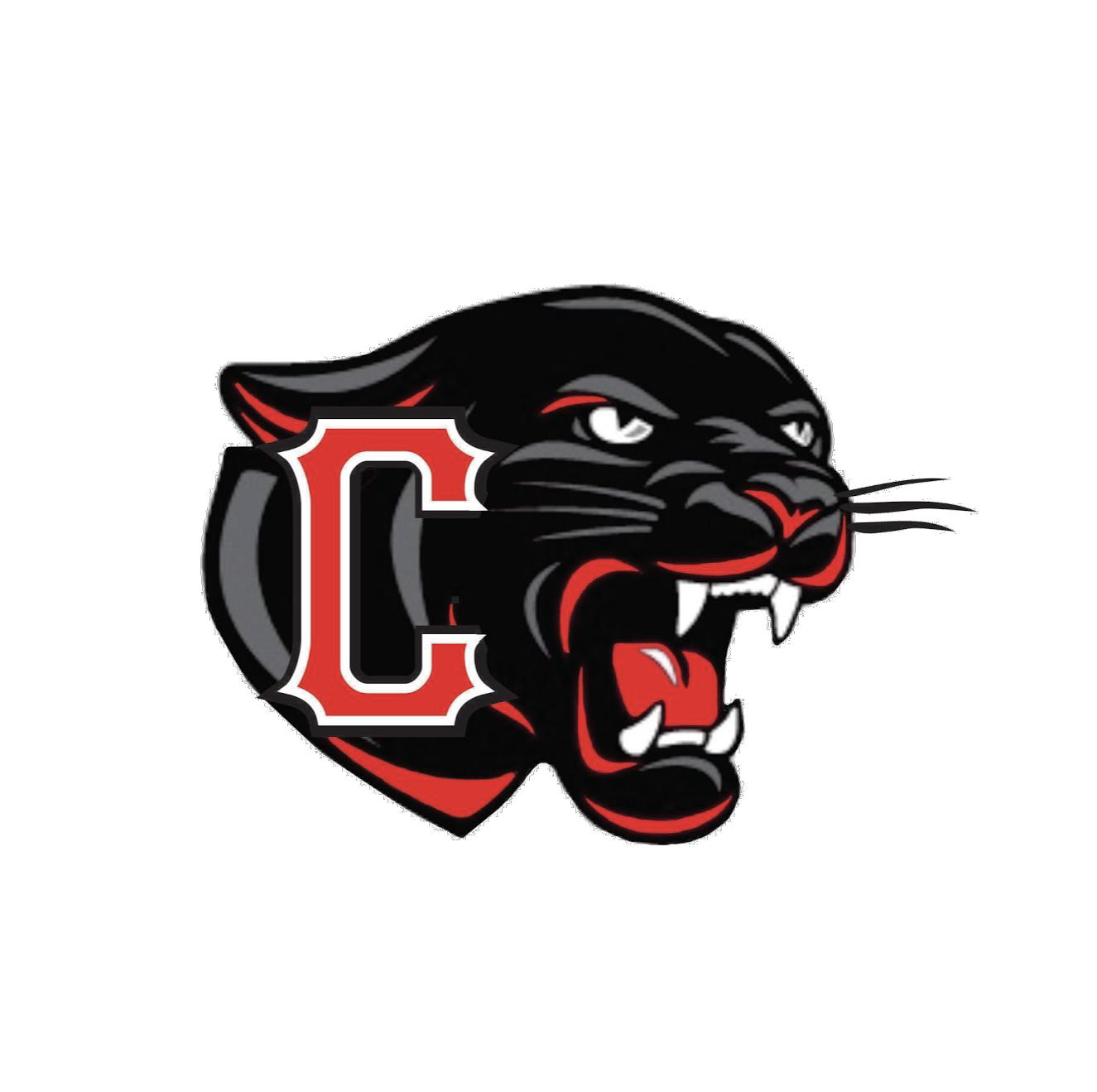 Board of Directors MeetingNovember 15, 2021  -- Meeting 6:00 p.m.	Boardroom,  801 N. Elm, Creston, IAAGENDAThe vision of the Creston Community School District is to provide the foundation for students to become lifelong learners and positive, confident and compassionate citizens.In accordance with Iowa Code Section 21.4(1)(b) the school board shall meet and conduct the regular board meeting electronically when it is impossible or impractical.  Please call this toll free number 1-312-626-6799 to access the board meeting to participate in the public hearing.  Please click on this link or visit this address https://is.gd/vmnZsQ  to access the board meeting.Due to limited space in the boardroom, guests are asked to attend remotely to help mitigate the spread of COVID and comply with social distancing.  Remote access information is provided above.  To help facilitate Public Forum, participants must contact the Board Secretary by noon the day of the board meeting.  Participants shall provide their name and addressParticipants shall indicate the topic of they wish to addressParticipants are asked to limit their time to three minutesThe practice of the district is for board members to listen to participants and direct administration to follow up with the participant(s)Thank you for your cooperation and understanding. If you have any questions, please contact Board Secretary Billie Jo Greene at 641-782-7028 bgreene@crestonschools.org Meeting number (access code): 874 4594 6574Meeting Password:   Creston​Join by phone:1-312-626-6799Creston CSD Board meeting will be recorded.REGULAR BOARD MEETINGPledge of AllegianceThe president will ask the members and audience to face the flag for the Pledge of Allegiance.Call to Order.  Roll Call by President Zumbach at 6:00 p.m.The President will call the meeting to order using the gavel if necessary.  The President will request those with communication devices to either turn them off or place them on silent mode.  This may be a good time to introduce any special guests.	A binder labeled Public Copy of Board Materials and containing board meeting materials is available for public review at the table at the side of the room. Meeting agendas are also available for the public at the table at the side of the room. Meeting agendas, materials and minutes are also available on the district web page. x Terry Freeman	x  Dr. Brad James	x  Sharon Snodgrass	x  Don Gee	x Galen Zumbach	x  Callie Anderson	x  Brad Baker	x  Scott Driskell	x  Julie Plant	 x  Billie Jo Greene	 x  Deron Stender	x  Bill Messerole	Approval of Agenda	Motion by:  Gee      Seconded by:  Freeman   Those Voting:  5 AYE    0 NAYPublic Forum	The President will ask the audience if they have any comments on the items on the agenda.  This gives the public the opportunity to comment on agenda items prior to Board decisions/actions.  The Board will listen to public comments and in accordance with district policy 221, will direct questions to the Superintendent or the appropriate staff.	Consent ItemsThe President will ask for a motion to accept the Consent Agenda as presented or amended.  With a motion and a second, the President will call for the vote.Minutes of October 18, 2021Financial ReportsAll Funds reportBillsAll funds reportAgreements & ContractsContracts and Resignations Vista Comp DonationsVolunteers	Motion by:  Gee      Seconded by:  Freeman   Those Voting:  5 AYE    0 NAYSchool Board member recognition of serviceThank you Terry Freeman for the four years of committed service to students, staff, parents, and residents of Creston Community Schools!  In honor of your service a tree/shrub will be planted in your name.Adjournment:  Time: 6:03 p.m.Motion by:  Freeman      Seconded by:  Gee   Those Voting:  5  AYE    0 NAY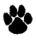 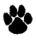 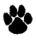 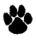 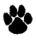 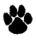 ORGANIZATIONAL MEETING FOR 2021-2022Call to Order.  Roll Call by Board Secretary Greene at 6:04  p.m.The President will call the meeting to order using the gavel if necessary.  The President will request those with communication devices to either turn them off or place them on silent mode.  This may be a good time to introduce any special guests.x  Dr. Amanda Mohr	x  Dr. Brad James	x  Sharon Snodgrass	x  Don Gee	x  Galen Zumbach	x  Callie Anderson	x  Brad Baker	x  Scott Driskell	x  Julie Plant	x  Billie Jo Greene	x  Deron Stender	x  Bill Messerole	Approval of Agenda	Motion by:  Gee      Seconded by:  Zumbach   Those Voting:  5 AYE    0 NAYConsider Certification of School Board Election ResultsACTION:   The certified results will be available at the board table.  Amdanda Mohr, Sharon Snodgrass, and Galen Zumbach are duly elected to the Creston Community School Board for a term of four years.  Please note that the final certification will be available at the board table on Monday.RECOMMENDATION:   Approve Certification of the November 2, 2021 school board election with Amanda Mohr receiving 971 votes, Sharon Snodgrass receiving 929 votes, Galen Zumach receiving 915, and Lesley Wurster receiving 738 votes.Motion by:  Zumbach      Seconded by:  Gee   Those Voting:  5  AYE    0 NAYAdministration of the Oath of Office to Newly Elected Board MembersThe president pro-term will administer the oath of office to new board members.Oath of office: "Do you solemnly swear that you will support the Constitution of the United States and the Constitution of the state of Iowa and that you will faithfully and impartially to the best of your ability to discharge the duties of the office of board member  in Creston Community School District as now and hereafter required by law?"Organizational Meeting Election of OfficersThe school board will elect a president and a vice president who shall hold office until November, 2022Motion by Zumbach to nominate Dr. Brad James for president.  Seconded by Gee.  Those Voting:  4  AYE    0 NAY James sustainedThe president pro-term calls for president nominations; nominations need not be seconded. The board will then conduct a written vote on the nominations (board members must put their names on the ballot for public review). The president pro-term will announce the result of the vote, and will administer the oath of office to the newly elected president and the newly elected president will assume the chair.Administer oath of office to the President The president pro-term will administer the oath of office to the president: "Do you solemnly swear that you will support the Constitution of the United States and the Constitution of the state of Iowa, and that you will faithfully and impartially to the best of your ability to discharge the duties of the office of School Board President in Creston Community School District as now and hereafter required by law?"Motion by James to nominate Galen Zumbach for vice president.  Seconded by Gee.  Those voting 5 Aye 0 NayThe president calls for vice president nominations; nominations need not be seconded. The board will then conduct a written vote on the nominations (board members must put their names on the ballot as public review). The president will announce the result of the vote, and will administer the oath of office to the newly elected vice president.Administer oath of office to the Vice PresidentThe president will administer the oath of office to the vice president: "Do you solemnly swear that you will support the Constitution of the United States and the Constitution of the state of Iowa, and that you will faithfully and impartially to the best of your ability to discharge the duties of the office of School Board Vice President in Creston Community School District as now and hereafter required by law?"President James was virtual and asked Vice President Zumbach to conduct the meeting.Consider Appointments of the School Board Secretary and School Board TreasurerACTION:  Consider appointing Billie Jo Greene as School Board Secretary and Pat Moeller as School Board Treasurer through November 2022.RECOMMENDATION:   Approve Billie Jo Greene as School Board Secretary and Pat Moeller as School Board Treasurer.Motion by:  Gee      Seconded by:  Snodgrass   Those Voting:  5  AYE    0 NAYConsider Approving the Dates, Times, and Locations for Regular Meetings of the BoardACTION:  Currently the district meets the third Monday of each month at 6:00 p.m. in the boardroom at the Central Office at 801 North Elm St.  Please remember, that with appropriate notice, the school board can meet as needed to conduct the business of the school board. RECOMMENDATION: Approve school board meetings be held on the third Monday of each month at 6:00 p.m. in the boardroom at the Central Office at 801 North Elm St. Motion by:  Gee      Seconded by:  Snodgrass   Those Voting:  5  AYE    0 NAYConsider Approving Union and Adams County Conference Board RepresentativeACTION:   The board will appoint a representative to the Union and Adams County Conference Board. This is a committee that meets infrequently and requires very little time. Please contact Mr. Stender with any questions.RECOMMENDATION:  Approve Director, James as the Union County Conference Board Representative and Director, Don Gee, as the Adams County Conference Board Representative.Motion by:  Snodgrass      Seconded by:  Mohr   Those Voting:  5  AYE    0 NAYConsider Approving Official NewspaperACTION:  As required by law, the school board annually designates the official newspaper for the district.  The Creston News Advertiser has been the designated newspaper to post notices and official business of the district.RECOMMENDATION:   Approve the Creston News Advertiser as the district's official newspaper. Motion by:  Snodgrass      Seconded by:  Gee   Those Voting:  5  AYE    0 NAYConsider Approving Bank DepositoryACTION:  Districts are required to identify financial institutions to be depositories of the Creston Community School District funds in conformance with all applicable provisions of Iowa code Chapters 452 and 453 (1993) as amended by 1984 Iowa Acts, S.F. 2220.  The District’s primary bank is Iowa State Savings Bank (ISSB) and PMA Financial Network formally ISJIT.  The District recently negotiated competitive interest rates with ISSB and is satisfied with their services.   Please contact Mr. Stender with any questions.  RECOMMENDATION:  Adopt a resolution that Creston Community School District of Creston, IA in Union County, IA, approves Iowa State Savings Bank and PMA Financial Network as financial institution to be depository of Creston Community School District funds in conformance with all applicable provisions of Iowa code Chapters 452 and 453 (1993) as amended by 1984 Iowa Acts, S.F. 2220.  The business manager, board secretary, and board treasurer is hereby authorized to deposit the Creston Community School funds at IASB.  Roll call vote: Naming Iowa State Savings Bank up to $10,000,000 and PMA  up to $10,000,000 as the financial institutions of depository.Motion by:  Gee      Seconded by:  Mohr   Those Voting:  5  AYE    0 NAYConsider Approving District Legal CounselACTION:  The District has a long standing relationship with Ahlers & Cooney Law Firm.  Ahlers & Conney represents many Districts in Iowa and is well known for their expertise and work with public schools. RECOMMENDATION:   Approve Ahlers & Cooney Law Firm as the District Legal Counsel.			Motion by:  Snodgrass      Seconded by:  Gee   Those Voting:  5  AYE    0 NAYCommunications and ReportsRecognition of Students and StaffFacilities Committee ReportEarly Childhood Principal’s ReportElementary Principal’s ReportActivity Director’s ReportBusiness Manager’s ReportSuperintendent’s ReportESSER III ReportBoard DiscussionNew BusinessConsider appointment of a representative to the IASB Delegate AssemblyACTION:   As a member of IASB, the School Board may designate a representative to participate in the IASB delegate assembly on November 17, 2021.RECOMMENDATION:    Approve __________  as the district representative at the IASB Delegate Assembly. No action taken.Motion by:  ___________      Seconded by:  ___________   Those Voting:  ____ AYE    ____NAYConsider Approving GHAEA BallotACTION: As a member of the GHAEA District 2, the board elects a representative on the GHAEA board.  The sole candidate is Connie Maxson, who resides in Creston. RECOMMENDATION: Approve vote for Connie Maxson as the representative for District Number 2 Green Hills Area Education Agency Board of Directors.Motion by:  Gee      Seconded by:  Snodgrass   Those Voting:  5  AYE   0 NAYConsider Approving early graduates ACTION: Mr. Messerole recommends the linked list of students to be approved for early graduation at the end of the first semester, pending successful completion of their current courses and district graduation requirements. Please contact Mr. Stender with any questions. RECOMMENDATION: Approve the first semester early graduation list pending successful completion of the graduation requirements as set forth by the Board of Education and the State of Iowa.Motion by:  Gee      Seconded by:  Mohr   Those Voting:  5  AYE    0 NAYConsider approving middle school baseball and softball programsACTION:  Please see Mr. Driskell's recommendation to add middle school baseball and softball programs.  The estimated financial impact to the general fund is $10,000 annually. Please contact Mr. Stender with any questions.RECOMMENDATION:  Approve middle school baseball and softball programs.Motion by:  Mohr      Seconded by:  Gee   Those Voting:  5  AYE    0 NAYConsider approving Modified Supplemental SBRC Application for Increasing Enrollment, Open Enrollment Out, and LEP Instruction Beyond 5 Years for  Fall 2021 and LEP excess costACTION:   This is a new requirement from the Department of Education.  The purpose is to increase public awareness of the district's request for modified supplemental allowance due to a change in enrollment.  Please contact Mr. Stender with any questions. RECOMMENDATION:   Approve district administration to submit a request to the School Business Budget Review Committee in the amount of $ 148,712.80 for Open Enrolled Out increase and $23,126.40 for LEP Instructional Beyond 5 years for MSA for increasing enrollment in Fall 2021 and LEP Allowable Cost of $13,886.86. Motion by:  Gee      Seconded by:  Snodgrass   Those Voting:  5  AYE   0 NAYConsider approving the regular December board meeting from 6:00 p.m. to 7:00 p.m.ACTION:  Mr. Stender requests that the regular December board meeting be rescheduled from 6:00 p.m. to 7:00 p.m. to allow him to serve on the SAI Executive Director Interview Committee. Please contact Mr. Stender with any questions.RECOMMENDATION:  Approve rescheduling the time for the regular December board meeting from 6:00 p.m. to 7:00 p.m.Motion by:  Gee      Seconded by: Mohr   Those Voting:  5  AYE    0 NAYAdjournment:  Time: 7:36 p.m.		Motion by:  Gee      Seconded by:  Mohr   Those Voting:  5  AYE    0 NAYFuture meetings in Creston boardroom at 801 N. Elm Street, Creston, unless otherwise noted:Please dress appropriately for the School Board picture that will be taken at the conclusion of the meetingIASB Annual Convention November 17-18, at the Iowa Event Center Monday, November 22, 2021, 6:00 p.m., Working SessionMonday, December 20, 2021, time 7:00 p.m., Regular Board Meeting